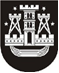 KLAIPĖDOS MIESTO SAVIVALDYBĖS TARYBASPRENDIMASDĖL pritarimo klaipėdos kultūrų komunikacijų centro DALYVAVIMUI 2009–2014 M. EUROPOS EKONOMINĖS ERDVĖS FINANSINIO MECHANIZMO EUROPOS KULTŪROS PAVELDO, KULTŪROS IR MENŲ ĮVAIROVĖS SKATINIMO PROGRAMOJE 2014 m. lapkričio 27 d. Nr. T2-306KlaipėdaVadovaudamasi Lietuvos Respublikos vietos savivaldos įstatymo 16 straipsnio 2 dalies 40 punktu ir atsižvelgdama į Klaipėdos miesto savivaldybės administracijos strateginio planavimo grupės 2014 m. spalio 31 d. nutarimą (protokolas Nr. STR3-25), Klaipėdos miesto savivaldybės taryba nusprendžia:1. Pritarti Klaipėdos kultūrų komunikacijų centro dalyvavimui 2009–2014 m. Europos ekonominės erdvės finansinio mechanizmo Europos kultūros paveldo, kultūros ir menų įvairovės skatinimo programoje su projektu „Bendradarbiavimu paremta profesionalaus meno integracija į kūrybines industrijas“. 2. Užtikrinti visų netinkamų, tačiau šiam projektui būtinų išlaidų ir tinkamų finansuoti išlaidų padengimą tokia tvarka:2.1. įpareigoti Klaipėdos miesto savivaldybės administraciją, rengiant 2015 metų savivaldybės biudžeto projektą, numatyti asignavimus (33 000 Lt), reikalingus projektui įgyvendinti;2.2. įpareigoti Klaipėdos miesto savivaldybės administraciją, rengiant 2015 metų savivaldybės biudžeto projektą, numatyti 160 000 Lt apyvartinių lėšų projektui įgyvendinti, kurios 2016 metais bus grąžintos savivaldybei.3. Skelbti šį sprendimą Klaipėdos miesto savivaldybės interneto svetainėje.Savivaldybės merasVytautas Grubliauskas